RESULTADO – TOMADA DE PREÇO024113EM56932HEMU2O Instituto de Gestão e Humanização – IGH, entidade de direito privado e sem fins lucrativos, classificadocomo Organização Social, vem tornar público o resultado da Tomada de Preços, com a finalidade de adquirirbens, insumos e serviços para o HEMU - Hospital Estadual da Mulher, com endereço à Rua R-7, S/N, SetorOeste, Goiânia, CEP: 74.125-090.Art. 10º Não se exigirá a publicidade prévia disposta no artigoBionexo do Brasil LtdaRelatório emitido em 11/03/2024 11:54II. EMERGÊNCIA: Nas compras ou contratações realizadas em caráter de urgência ou emergência,caracterizadas pela ocorrência de fatos inesperados e imprevisíveis, cujo não atendimento imediato seja maisgravoso, importando em prejuízos ou comprometendo a segurança de pessoas ou equipamentos,reconhecidos pela administração.CompradorIGH - HEMU - Hospital Estadual da Mulher (11.858.570/0002-14)Rua R 7, esquina com Av. Perimetral s/n - Setor Oeste - GOIÂNIA, GO CEP: 74.530-020Relação de Itens (Confirmação)Pedido de Cotação : 337732359COTAÇÃO Nº 56932 MEDICAMETOS - HEMU MAR/2023Frete PróprioObservações: *PAGAMENTO: Somente a prazo e por meio de depósito em conta PJ do fornecedor. *FRETE: Só serão aceitas propostas comfrete CIF e para entrega no endereço: RUA R7 C/ AV PERIMETRAL, SETOR COIMBRA, Goiânia/GO CEP: 74.530-020, dia e horárioespecificado. *CERTIDÕES: As Certidões Municipal, Estadual de Goiás, Federal, FGTS e Trabalhista devem estar regulares desde a data daemissão da proposta até a data do pagamento. *REGULAMENTO: O processo de compras obedecerá ao Regulamento de Compras do IGH,prevalecendo este em relação a estes termos em caso de divergência.Tipo de Cotação: Cotação EmergencialFornecedor : Todos os FornecedoresData de Confirmação : TodasValidade CondiçõesFaturamento Prazo deFornecedordadeFreteObservaçõesMínimoEntregaProposta PagamentoCitopharma Manipulação deMedicamentos Especiais LtdaBELO HORIZONTE - MGJose Jorge Attalla - (31) 8822-1544jorge@citopharma.com.br1 dias apósconfirmação12R$ 0,000011/03/2024 30/42/54 ddl CIFnullMais informaçõesComercial Cirurgica RioclarenseLtda- SPJAGUARIÚNA - SP1 dias apósconfirmaçãoR$ 500,0000R$ 300,000011/03/202415/03/202430 ddl30 ddlCIFCIFnullDeyvison Santos - nulldeyvison.santos@rioclarense.com.brMais informaçõesPEDIDO SOMENTE SER? ATENDIDO A PRAZOMEDIANTE ANALISE DE CREDITO VALIDA??ODO DEPARTAMENTO FINANCEIRO E ACONFIRMA??O DE DISPONIBILIDADE DOESTOQUE CONTATO DO VENDEDOR:(62)99499 1714Ello Distribuicao Ltda - EppGOIÂNIA - GOWebservice Ello Distribuição - (62)1 dias apósconfirmação34009-2100comercial@ellodistribuicao.com.brMais informaçõesTELEVENDAS3@ELLODISTRIBUICAO.COM.BRFARMATER MEDICAMENTOS LTDABELO HORIZONTE - MGWeb Service Farmater - (31) 3224-3 dias apósconfirmação45R$ 950,0000R$ 500,000008/03/202511/03/202430 ddla vistaCIFCIFbanco do brasil s/a ag 1229-7 c/c 69547-52465vendas@farmater.com.brMais informaçõesMedicamental Hospitalar LtdaITUMBIARA - GOUsuãrio Ws Medicamental - (16) 3505-1 dias apósconfirmaçãoOS PEDIDOS S? SER?O FATURADOS AP?S AAN?LISE E APROVA??O DO CADASTRO4900sandra.feliciano@medicamental.com.brMais informaçõesPro Health Distribuidora deMedicamentos Eirelli - MeCOTIA - SPCOMPRADOR(A), CASO O PRODUTO VENHA ASER FALTA DE MERCADO E ESTAMOSOFERTANDO O ITEM, FAVOR VERIFICARESTOQUE ATUAL DA EMPRESA, ANTES DECONFIRMAÇÃO. OBRIGADO PELAPREFERÊNCIA6dias após6Usuario Ws Pro Health - (11) 4614- R$ 1.500,000010/03/202430 ddlCIFconfirmação5454pro-health@outlook.comMais informaçõesProgramaçãode EntregaPreçoUnitário FábricaPreçoProdutoCódigoFabricanteEmbalagem FornecedorComentário JustificativaRent(%) QuantidadeValor Total Usuário;- Onco labRosana DeOliveiraMouraCitopharmaNão atende oprazo deAmpolaManipuladaAmpolaALPROSTADIL SOL INJ 20MCG -AMPOLA - MANIPULADOAlprostadil,CitopharmaManipulação deMedicamentosEspeciais LtdaR$R$R$2421323-nullnull250 Ampolaentrega,pedido89,0000 0,000022.250,000008/03/202415:09emergencial.;Injemed Nãoatende oprazo deentrega,pedidoRosana DeOliveiraMouraCitopharmaManipulação deMedicamentosEspeciais LtdaCitrato decafeina,CITOPHARMACITRATO DE CAFEINA SOL ORALR$R$68179-Frasco20 FrascoR$ 874,6000R$ 280,000020MG/ML - MANIPULADO43,7300 0,000008/03/202415:09emergencial.;Injemed Nãoatende oRosana DeOliveiraMouraCitopharmaManipulação deManipulado MedicamentosEspeciais LtdaFenilefrina 10%5ml,CITOPHARMAFENILEFRINA 10% SOL. OFTALMICAFrascoprazo deentrega,pedidoR$R$782099238306--nullnull10 Frasco10 Frasco100MG/ML FR. 5ML - FRASCO28,0000 0,000008/03/202415:09emergencial.FOSFATO TRI CALCIO 12.9%FR100ML SOLUCAO ORAL - FRASCOFosfato Tricalcio,CitopharmaFrascoCitopharmaManipulação deMedicamentosEspeciais Ltda;- Injemed eFórmulaPaulista Nãoatende oR$R$R$ 491,6000 Rosana De49,1600 0,0000OliveiraMouraManipulacaoprazo de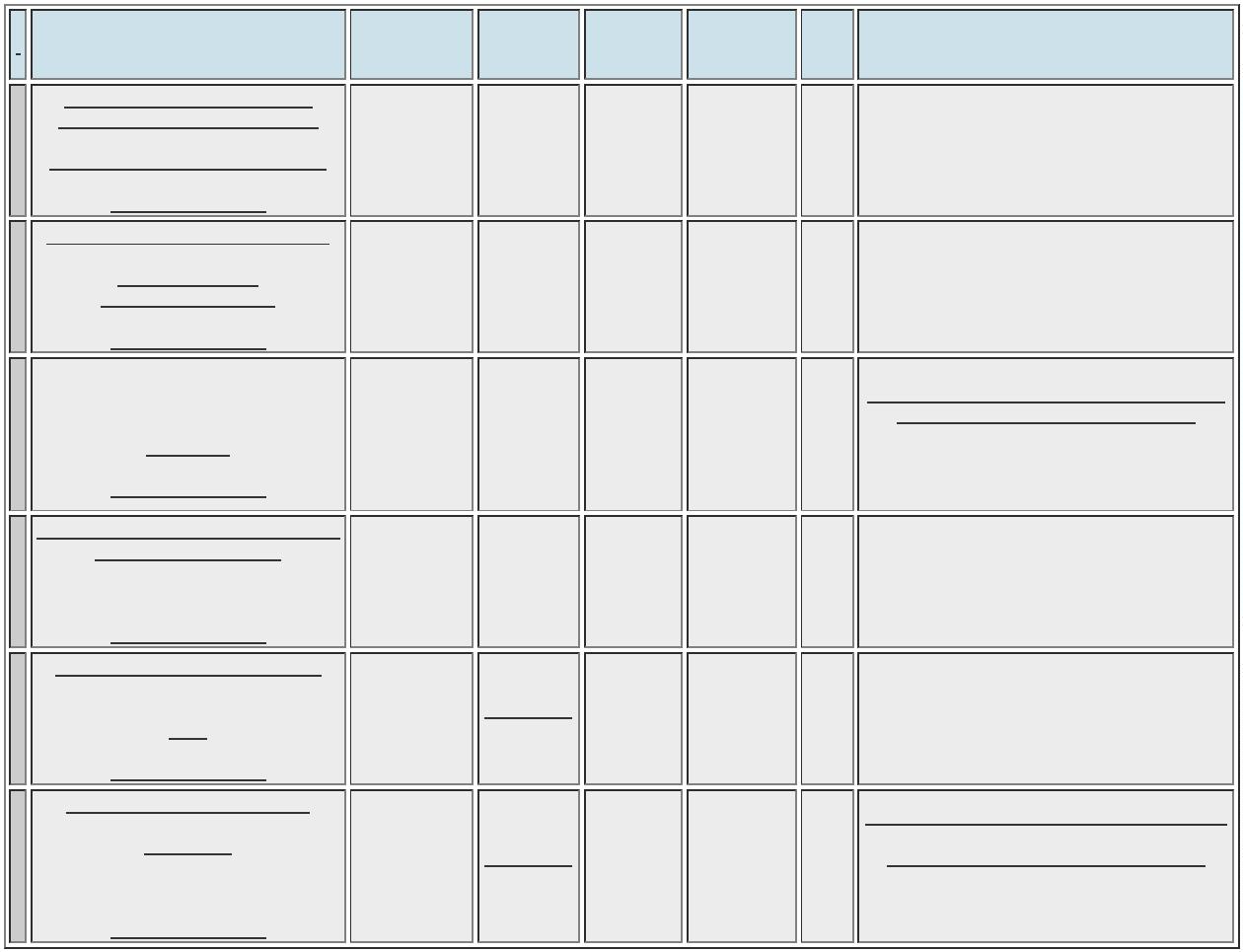 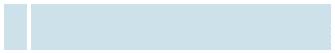 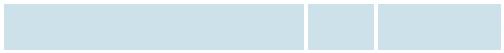 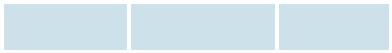 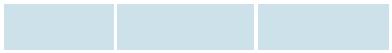 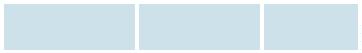 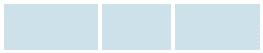 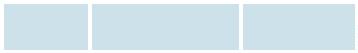 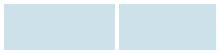 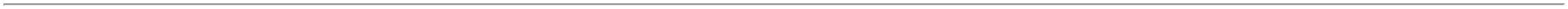 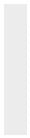 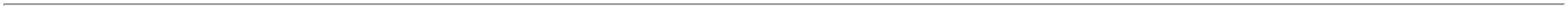 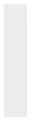 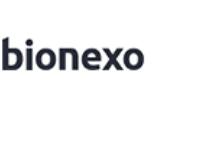 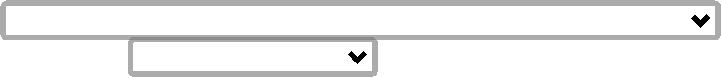 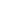 entrega,pedido08/03/202415:09emergencial.;- FórmulaPaulistaRosana DeOliveiraMouraCitopharmaManipulação deMedicamentosEspeciais LtdaSULFATO DE ZINCO 10MG/ML SOLORAL FR 20ML- MANIPULADO -FRASCOSULFATO DEZINCO,CITOPHARMAManipulaçãoNãorespondeu oe-mail deR$0,00001237867-FRASCOnullR$ 37,700010 FrascoR$ 377,000008/03/202415:09homologação.TotalParcial:R$300.024.273,2000Total de Itens da Cotação: 13 Total de Itens Impressos: 5Programaçãode EntregaPreçoUnitário FábricaPreçoProdutoCódigoFabricanteEmbalagem FornecedorComentário JustificativaRent(%) QuantidadeValor Total UsuárioRosana DeOliveiraMoura(3,00+3,00)BETA-LONG,UNIAO QUIMICAFARMACEUTICANACIONAL S/AComercialCirurgicaRioclarenseLtda- SPACET BETAMETAS + FOSFBETAMETAS SOL INJ 3MG + 3,945 33779MG/ML /ML 1ML - AMPOLAMG/ML SUSINJ CT 25AMP VD AMBX 1MLR$0,0000R$1-null-R$ 6,85201000 Ampola6.852,000008/03/202415:09TotalParcial:R$1000.06.852,0000Total de Itens da Cotação: 13 Total de Itens Impressos: 1Programaçãode EntregaPreçoUnitário FábricaPreçoProdutoCódigoFabricanteEmbalagem FornecedorComentário JustificativaRent(%) QuantidadeValor Total UsuárioRosana DeOliveiraMouraSURVANTA25MCG X4MLABBVIEFARMACEUTICALTDABERACTANTO SOLINTRATRAQUEAL/INTRABRONQUEAL 38970SURVANTA25MCG X4ML -ABBVIEEllo DistribuicaoLtda - EppR$R$R$3-1-70 Ampola1.353,3300 0,000094.733,100025MG/ML 4ML - AMPOLA08/03/202415:09TotalParcial:R$70.094.733,1000Total de Itens da Cotação: 13 Total de Itens Impressos: 1Programaçãode EntregaPreçoUnitário FábricaPreçoProdutoCódigoFabricanteEmbalagem FornecedorComentário JustificativaRent(%) QuantidadeValor Total UsuárioATENSINA50mg 30cprRosana DeOliveiraMoura1*M* --FARMATERMEDICAMENTOS 150mg 30cprATENSINAR$,00005CLONIDINA COMP 0,150MG15687-BOEHRINGERINGELHEIM DOBRASILCP-R$ 0,41002340 Comprimido R$ 959,40000LTDA*M*08/03/202415:09QUIM.FARM.LTDATotalParcial:2340.0R$ 959,4000Total de Itens da Cotação: 13 Total de Itens Impressos: 1Programaçãode EntregaPreçoUnitário FábricaPreçoProdutoCódigoFabricanteEmbalagem FornecedorComentário JustificativaRent(%) QuantidadeValor Total UsuárioRosana DeOliveiraMoura500 MG PÓCLORIDRATO DE SOL INJ IVVANCOMICINA, CX 20 FA VDVANCOMICINA PO P/ SOL INJMedicamentalHospitalar LtdaR$0,0000136068---R$ 4,5000200 FrascoR$ 900,0000R$ 900,0000500MG - FRASCO 500MGBLAUSIEGELTRANS (EMBHOSP)08/03/202415:09TotalParcial:200.0Total de Itens da Cotação: 13 Total de Itens Impressos: 1Programaçãode EntregaPreçoUnitário FábricaPreçoProdutoCódigoFabricanteEmbalagem FornecedorComentário JustificativaRent(%) QuantidadeValor Total UsuárioRosana DeOliveiraMouraPro HealthDistribuidora deMedicamentosEirelli - MeINSULINAREGULAR 100UI -NOVO NORDISKINSULINA REGULAR - SOL INJ 100U/ML 10ML - FRASCO/AMPOLADocumentaçãopendente;R$R$R$93912-AMP-35 Frasco/Ampola45,0000 0,00001.575,000008/03/202415:09TotalParcial:R$35.01.575,0000Total de Itens da Cotação: 13 Total de Itens Impressos: 1TotalGeral:R$3945.0129.292,7000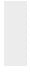 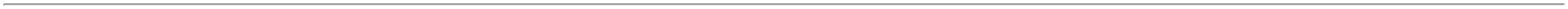 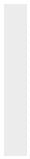 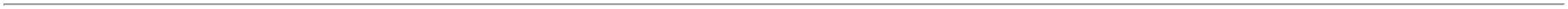 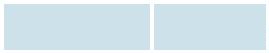 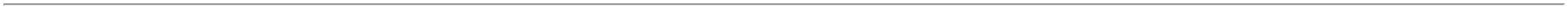 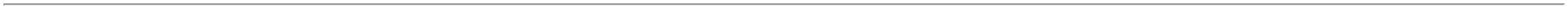 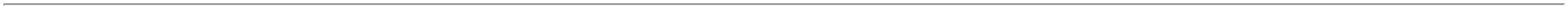 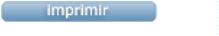 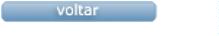 Clique aqui para geração de relatório completo com quebra de página